附件12022年6月份宜春市中心城区城市管理工作考核一类街镇得分统计汇总表附件22022年6月份宜春市中心城区城市管理工作考核二类街镇得分统计汇总表附件32022年6月份市场化城市综合养护公司日常考核扣分表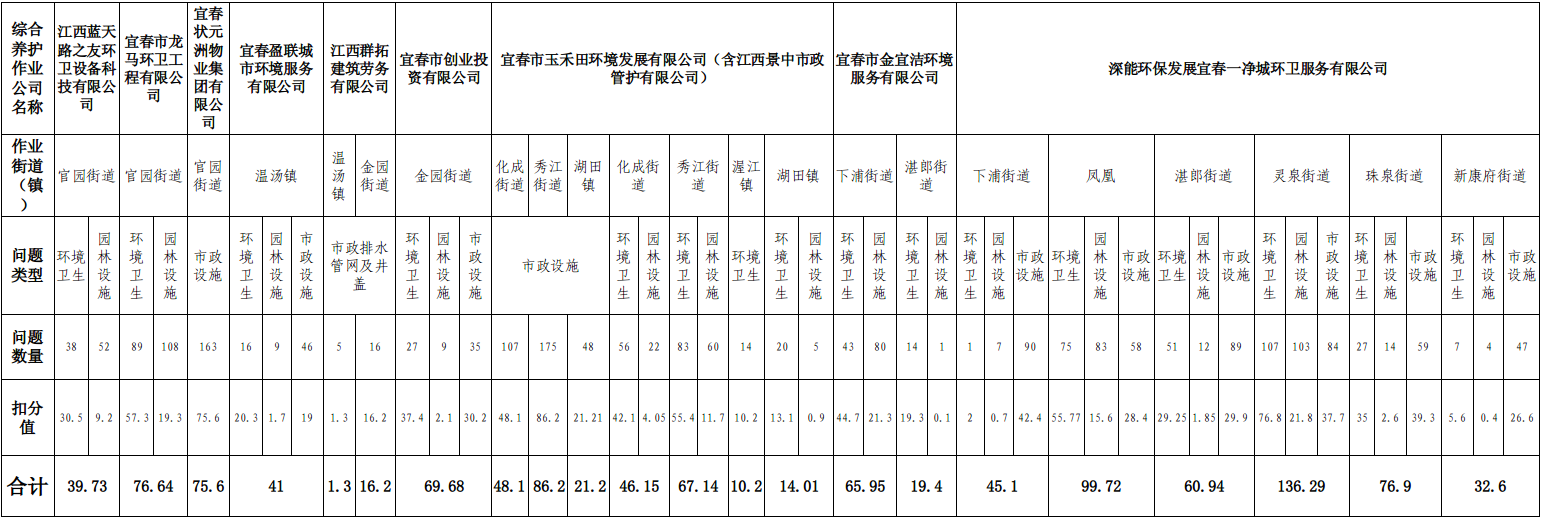 附件42022年6月份各街道（镇）综合执法(执法类）考核计分表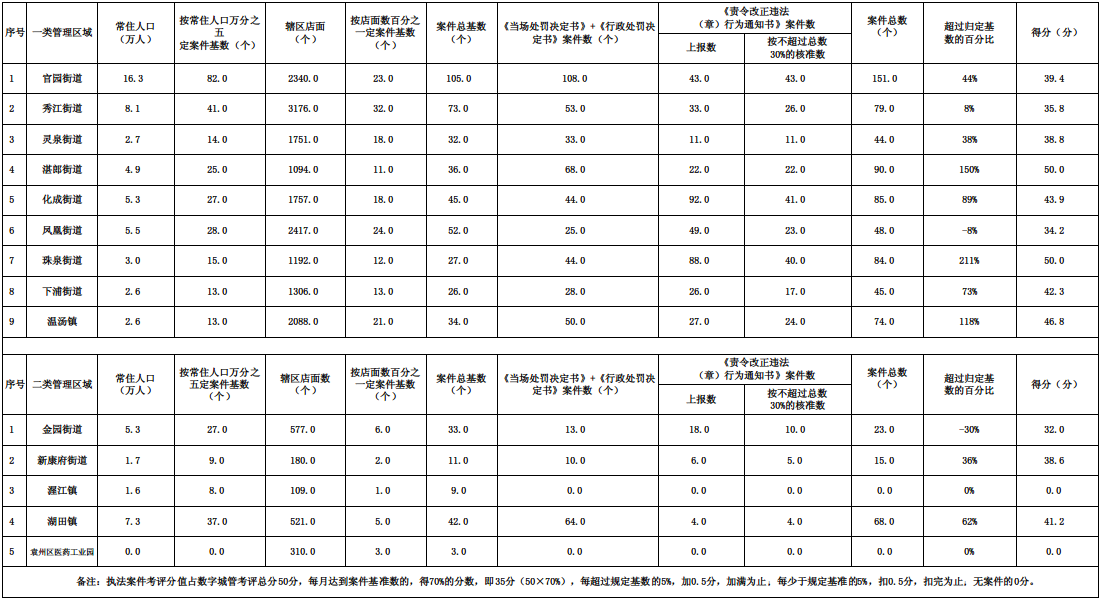 街道（镇）市容秩序扣分（含12345热线投诉）违法建设扣分市政设施扣分市政设施扣分园林设施扣分园林设施扣分环境卫生扣分环境卫生扣分垃圾分类扣分综合执法扣分涉及城市管理领域的安全事件扣分本月总得分排名街道（镇）市容秩序扣分（含12345热线投诉）违法建设扣分外包属地外包属地外包属地垃圾分类扣分综合执法扣分涉及城市管理领域的安全事件扣分本月总得分排名温汤镇57.4602.033.20.170.82.039.116.9059.20899.111湛郎街道102.2602.990.40.19504.8558.45.0850870.822珠泉街道119.1503.933.50.261.253.523.56.915608323凤凰街道108.4302.844.21.566.35.57725.37.81521.80816.184化成街道145.9104.811.90.4051.64.2116.64.5811.10808.895灵泉街道147.803.770.52.181.37.6810.59.4814.20802.596官园街道117.9707.5610.22.859.658.7823.66.32515.60797.477下浦街道123.3404.2413.82.25.84.6732.93.83512.70796.528秀江街道136.708.626.51.177.25.5435.96.5521.20770.629街道（镇）市容秩序扣分（含12345热线投诉）违法建设扣分市政设施扣分市政设施扣分园林设施扣分园林设施扣分环境卫生扣分环境卫生扣分垃圾分类扣分综合执法扣分涉及城市管理领域的安全事件扣分本月总得分排名街道（镇）市容秩序扣分（含12345热线投诉）违法建设扣分外包属地外包属地外包属地垃圾分类扣分综合执法扣分涉及城市管理领域的安全事件扣分本月总得分排名新康府街道54.802.6610.040.60.566.47.8112.40913.731湖田镇123.3702.1213.60.090.81.3112.34.3716.80835.242金园街道135.5304.640.20.210.23.7425.931.75240773.833渥江镇158.580017.901.21.024.914.64670734.764